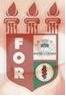 PLANILHA PARA CADASTROS DE LIVROS  BIBLIOTECA MARIA APARECIDA POURCHET CAMPOS        Classificação:       616.314-77                                  Código:  2466	  Cutter:      C331c                                                  Data: Turma 2010Autor(s):   Carvalho, Rafael Lancry deTitulo:  Coroa metal-free alternativa de reabilitação estéticaOrientador(a): Prof. Ubiratan de Araujo PintoCoorientador(a): Edição:  1ª        Editora  Ed. Do Autor     Local:  Recife    Ano:  2010  Páginas:  35Notas:  TCC – 1ª Turma graduação - 2010